The S A T®Assistive Technology Compatible Test FormPractice Test 10Answers and explanations for section 1, Reading TestExplanation for question 1.Correct answerChoice A is the best answer. Throughout the passage, the narrator refers to Miss Spivey’s 1938 class as “we” and “us” and describes interactions between Miss Spivey and her students as a firsthand observer, indicating that the narrator was a member of this 1938 class. Therefore, the narrator of the passage can best be described as one of Miss Spivey’s former students.Incorrect answerChoice B is incorrect because the narrator refers to Miss Spivey’s predecessor, Miss Chandler, by name, not as “I” or “me,” and therefore the narrator isn’t Miss Spivey’s predecessor. Choice C is incorrect because the passage identifies the narrator as a member of Miss Spivey’s 1938 class and also mentions the narrator’s mother and brother, Ralphord. Choice D is incorrect because the narrator refers to Miss Spivey by name and as “she” and “her,” not as “I” or “me,” and thus can’t be Miss Spivey herself.Explanation for question 2.Correct answerChoice B is the best answer. The description of the train’s arrival in paragraph 1 suggests that Threestep is a rural town: instead of a paved platform, the tracks are lined with “burned grass.” Meanwhile, the description of the school in paragraph 6 implies that the community is small: instead of individual rooms for separate grade levels, the school’s single room contains twenty-six students spread “across seven grade levels.” Therefore, Threestep is mainly presented in the passage as a small rural town.Incorrect answerChoice A is incorrect because the narrator describes Threestep as uncomfortably hot for its residents, not as a summer retreat for vacationers. Choice C is incorrect because Miss Spivey refers to prominent universities located in other cities, not ones located in Threestep. Choice D is incorrect because in paragraph 1 Threestep is characterized as a small rural town that is experiencing “hard times,” not as a comfortable suburb.Explanation for question 3.Correct answerChoice D is the best answer. In paragraph 1, Miss Spivey remarks that the heat in Georgia is nothing compared to the heat she experienced in Timbuktu. Later in paragraph 1 the narrator states, “I believe her remark irritated some of the people gathered to welcome her on the burned grass alongside the tracks. When folks are sweating through their shorts, they don’t like to hear that this is nothing compared to someplace else.” Hence it can reasonably be inferred from the passage that some of the people at the train station regard Miss Spivey’s comment about the Georgia heat with resentment because they feel that she is minimizing their discomfort.Incorrect answerChoice A is incorrect because Miss Spivey informs the people at the train station that she has experienced even more extreme heat, so they wouldn’t have assumed that she is experiencing intense heat for the first time. Choice B is incorrect because the passage indicates that the people at the station know Miss Spivey is coming to Threestep to work, not that they doubt she will stay there very long. Choice C is incorrect because the passage doesn’t indicate that the people at the train station imagine that she is superior to them.Explanation for question 4.Correct answerChoice B is the best answer. Question 3 asks what can be inferred from the passage about the reaction of the people at the train station to Miss Spivey’s comment about the Georgia heat. The answer, that it can be reasonably inferred from the passage that some of the people at the train station regard Miss Spivey’s comment about the Georgia heat with resentment because they feel that she’s minimizing their discomfort, is best supported in paragraph 1: “I believe her remark irritated some of the people gathered to welcome her on the burned grass alongside the tracks. When folks are sweating through their shorts, they don’t like to hear that this is nothing compared to someplace else.”Incorrect answerChoices A, C, and D are incorrect because the cited sentences don’t provide the best evidence for the answer to question 3. Instead, they describe Miss Spivey’s appearance (choice A), reflect on why people viewed her arrival positively in spite of their irritation over her remark (choice C), and outline her education (choice D).Explanation for question 5.Correct answerChoice A is the best answer. In paragraph 2, Miss Spivey describes a break she took from her formal education as a “fruitful intermission.” She explains that she “traveled extensively in the Near East and Africa with a friend of her grandmother’s, one Janet Miller” during this time. Therefore, Miss Spivey most likely uses the phrase “fruitful intermission” to indicate that she benefited from taking time off from her studies to travel.Incorrect answerChoice B is incorrect because Miss Spivey’s use of the phrase “fruitful intermission” doesn’t indicate that her travels with Janet Miller encouraged her to start medical school. Choice C is incorrect because Miss Spivey uses the phrase “fruitful intermission” to refer to a break in her formal education after boarding school, not during her early years there. Choice D is incorrect because Miss Spivey’s use of the phrase “fruitful intermission” doesn’t indicate that this break lasted longer than she had expected.Explanation for question 6.Correct answerChoice A is the best answer. In paragraph 2, Miss Spivey tells her class that she went to Barnard College in New York City, which prompts Ralphord to ask her what she studied at “Barnyard College.” In response, Miss Spivey explains that Barnard College “was the sister school of Columbia University, of which, she expected, we all had heard.” This interaction implies that, contrary to Miss Spivey’s expectations, the names of prestigious East Coast schools aren’t common knowledge among her pupils. Thus the interaction between Miss Spivey and Ralphord serves mainly to suggest that Miss Spivey has an exaggerated view of what information should be considered common knowledge.Incorrect answerChoice B is incorrect because the interaction between Miss Spivey and Ralphord establishes an atmosphere of misunderstanding, not friendliness. Choice C is incorrect because Ralphord’s question demonstrates his naivety rather than his precociousness. Choice D is incorrect because the passage doesn’t suggest that Ralphord’s question is an attempt to amuse Miss Spivey.Explanation for question 7.Correct answerChoice D is the best answer. Paragraph 3 describes Miss Spivey as having “wandered,” or walked aimlessly, into a lecture by John Dewey. Following her interactions with the professor, Miss Spivey was inspired to work as an educator; consequently, she “marched,” or walked purposefully, to sign up for the Teacher’s College. Hence, by describing Miss Spivey as having “wandered” in the former situation and “marched” in the latter, the narrator is most likely suggesting that Miss Spivey’s initial encounter with Dewey’s ideas was somewhat accidental but ultimately motivated her to decisive action.Incorrect answerChoices A and C are incorrect because the narrator’s description of Miss Spivey as having “wandered” into Dewey’s class and “marched” to sign up for the Teacher’s College suggests that her accidental encounter with him motivated her to begin studying to be a teacher, not that Dewey saw Miss Spivey as lacking confidence in her ability to teach (choice A) or that she was anxious to be in charge of her own classroom (choice C). Choice B is incorrect because Miss Spivey didn’t express a desire to teach in the poorest, most remote corner of America until two years after talking with Dewey over coffee.Explanation for question 8.Correct answerChoice C is the best answer. According to paragraph 3, after two years at the Teacher’s College, Miss Spivey told a woman from the W P A that “she wanted to bring democracy and education to the poorest, darkest, most remote and forgotten corner of America.” Consequently, “they sent her to Threestep, Georgia,” according to paragraph 4. Thus Miss Spivey ended up in Threestep as a direct result of talking with a woman at the W P A.Incorrect answerChoices A and B are incorrect because Miss Spivey ended up in Threestep as a direct result of talking with a woman at the W P A, not as an immediate consequence of her friendship with Janet Miller (choice A), or her decision to attend college in New York City (choice B). Choice D is incorrect because Miss Chandler is mentioned as Miss Spivey’s predecessor in Threestep, but Miss Spivey’s arrival in town doesn’t occur as a direct result of Miss Chandler’s retirement.Explanation for question 9.Correct answerChoice C is the best answer. Paragraph 9 describes the students’ reaction to Miss Spivey’s announcement that she had seen camels on her trip to Baghdad: “We all hung there for a minute, thinking hard, until Mavis Davis spoke up.” Mavis reminds the other students that camels appear in a story they are familiar with. Thus, when Miss Spivey announces that she had seen camels, the students’ reaction suggests that they are baffled.Incorrect answerChoices A, B, and D are incorrect because when Miss Spivey announces that she had seen camels, the students’ reaction suggests that they are baffled, not delighted (choice A), fascinated (choice B), or worried (choice D).Explanation for question 10.Correct answerChoice B is the best answer. Question 9 asks what the students’ reaction suggests about them when Miss Spivey announces that she had seen camels. The answer, that their reaction suggests that they are baffled, is best supported in paragraph 9: “We all hung there for a minute, thinking hard, until Mavis Davis spoke up.”Incorrect answerChoices A, C, and D are incorrect because the cited sentences don’t provide the best evidence for the answer to question 9. Instead, they describe Miss Spivey’s anticipation of a delighted or amazed response to her announcement that she had seen camels (choice A), relay Mavis’s reference to a story familiar to the students (choice C), and reflect on the subdued nature of Miss Spivey’s response to Mavis (choice D).Explanation for question 11.Correct answerChoice D is the best answer. Throughout the passage, the author contends that efforts to make driving more unpleasant can curtail the negative environmental effects of car use, such as the rapid growth of “energy-hungry subdivisions.” According to paragraph 2, “one of the few forces with a proven ability to slow the growth of suburban sprawl has been the ultimately finite tolerance of commuters for long, annoying commutes.” Consequently, according to paragraph 4, “from an environmental perspective, inconvenient travel is a worthy goal.” Thus the main purpose of the passage is to argue that one way to reduce the negative environmental effects of traffic is to make driving less agreeable.Incorrect answerChoice A is incorrect because the author introduces the claim that efforts to reduce traffic actually increase traffic as a supporting point, not as the main purpose of the passage. Choice B is incorrect because, in paragraph 2, the author does dispute the environmental value of making car travel more convenient, but this isn’t the main purpose of the passage. Choice C is incorrect because the negative environmental consequences of car-focused development and suburban sprawl are supporting details of the passage, not its main purpose.Explanation for question 12.Correct answerChoice A is the best answer. In paragraph 1, the author states, “Building good transit isn’t a bad idea, but it can actually backfire if the new trains and buses merely clear space on highway lanes for those who would prefer to drive—a group that, historically, has included almost everyone with access to a car.” In sentence 1, the author bases his claim about the unintended consequences of building public transit on the expectation that most people would prefer to drive a car than take trains and buses. Hence sentence 1 best supports the idea that the author assumes that, all things being equal, people would rather drive than take mass transit.Incorrect answerChoices B, C, and D are incorrect because the cited sentences don’t provide the best support for the idea that the author assumes that, all things being equal, people would rather drive than take mass transit. Instead, they argue that in order to have positive environmental effects, new transit options have to persuade a substantial number of people not to drive (choice B), contend that unpopular efforts to make driving less convenient are necessary to reduce driving (choice C), and connect increased commute times to a reduction in suburban sprawl (choice D).Explanation for question 13.Correct answerChoice A is the best answer. Paragraph 1 states, “That means that a new transit system has to be backed up by something that impels complementary reductions in car use.” In other words, new public transportation initiatives need to be supported, or reinforced, by policies that reduce car use. Thus “backed up,” as used in the passage, most nearly means supported.Incorrect answerChoices B, C, and D are incorrect because in the context of the passage, “backed up” means supported, not copied (choice B), substituted (choice C), or jammed (choice D).Explanation for question 14.Correct answerChoice B is the best answer. In paragraph 1, the author introduces some proposals for reducing car traffic by making driving slower and less convenient. However, he also acknowledges that “those ideas are not popular.” Thus, in paragraph 1, the author concedes that his recommendations aren’t widely supported.Incorrect answerChoice A is incorrect because, in paragraph 1, the author doesn’t indicate that his recommendations are costly to implement. Choice C is incorrect because the author concedes that his recommendations are unpopular with the general public, not strongly opposed by experts. Choice D is incorrect because the author suggests that his recommendations are environmentally beneficial in the long term, not environmentally harmful in the short term.Explanation for question 15.Correct answerChoice C is the best answer. In paragraph 2, the author argues that “if, in a misguided effort to do something of environmental value, municipalities take steps that make long-distance car commuting faster or more convenient . . . we actually make the sprawl problem worse.” That is, measures that make driving more convenient actually harm the environment because they encourage more people to live in suburban developments, which represents wasteful expansion in his view. Therefore, based on the passage, the author would most likely characterize many attempts to improve traffic as well intentioned but ultimately leading to environmental harm.Incorrect answerChoices A, B, and D are incorrect because the author doesn’t characterize attempts to improve traffic as doomed to fail due to drivers’ reluctance to change their behavior (choice A), as overestimating drivers’ tolerance of long commutes (choice B), or as viable only if they make driving more economical and productive (choice D).Explanation for question 16.Correct answerChoice C is the best answer. Question 15 asks how the author would most likely characterize many attempts to improve traffic. The answer, that the author would most likely characterize such attempts as well intentioned but ultimately leading to environmental harm, is best supported in paragraph 2: “If, in a misguided effort to do something of environmental value, municipalities take steps that make long-distance car commuting faster or more convenient—by adding lanes, building bypasses, employing traffic-control measures that make it possible for existing roads to accommodate more cars with fewer delays, replacing tollbooths with radio-based systems that don’t require drivers even to slow down—we actually make the sprawl problem worse.”Incorrect answerChoices A, B, and D are incorrect because the cited sentences don’t provide the best evidence for the answer to question 15. Instead, they assert that public transit improvements must be supported by measures to reduce car use (choice A), indicate that tolerance for long commutes has grown recently, but has a natural limit (choice B), and elaborate on why improvements in public transport can fail to decrease road use (choice D).Explanation for question 17.Correct answerChoice D is the best answer. Paragraph 2 discusses how efforts to make commuting more convenient can have the unintended consequence of encouraging people to live farther away from their jobs: “If you cut commuting time by 10 percent, people who now drive fifty miles each way to work can justify moving five miles farther out, because their travel time won’t change.” Therefore, according to the passage, reducing commuting time for drivers can have the effect of making drivers more willing to live farther from their places of employment.Incorrect answerChoices A, B, and C are incorrect because the passage doesn’t suggest that reducing commuting time can make drivers more productive employees (choice A), can cause mass transit to be extended farther into suburban areas (choice B), or can result in less government funding for mass transit (choice C).Explanation for question 18.Correct answerChoice C is the best answer. Paragraph 4 asserts, “No one ever promotes a transit scheme by arguing that it would make traveling less convenient.” In other words, nobody advocates, or pushes for, changes to the transportation system by arguing that they would make traveling less convenient. Thus “promotes,” as used in the passage, most nearly means advocates.Incorrect answerChoices A, B, and D are incorrect because in the context of the passage, “promotes” means advocates, not upgrades (choice A), serves (choice B), or develops (choice D).Explanation for question 19.Correct answerChoice B is the best answer. Figure 1 presents data related to the effect of route capacity reduction on selected regions. In the row pertaining to Southampton city center, the number 5,316 appears under the heading “Vehicles per day on altered road” in the column that specifies “Before alteration.” Thus, according to figure 1, the number of vehicles that traveled on the altered road through Southampton city center per day before the route was altered is 5,316.Incorrect answerChoice A is incorrect because 3,081 is the number of vehicles per day that traveled on the Southampton city center road after it was altered, not before. Choice C is incorrect because 24,101 is the number of vehicles per day that traveled on roads surrounding the Southampton city center road after it was altered. Choice D is incorrect because 26,522 is the number of vehicles that traveled on roads surrounding the Southampton city center road before it was altered.Explanation for question 20.Correct answerChoice B is the best answer. In paragraph 1, the author of the passage argues that “to have environmental value . . . a new transit system has to be backed up by something that impels complementary reductions in car use—say, the physical elimination of traffic lanes.” According to figure 1, reducing route capacity resulted in a net reduction in regional traffic in all five areas studied. Therefore, the data in figure 1 support the author’s argument because the data show that reducing road capacity can lead to a net reduction in traffic.Incorrect answerChoice A is incorrect. Figure 1 data support the author’s argument that route capacity reduction results in a reduction of car use, but the figure doesn’t provide data relating to the “induced traffic” phenomenon. Choices C and D are incorrect because figure 1 data support, not weaken, the author’s argument that route capacity reduction such as elimination of traffic lanes results in reduction of traffic.Explanation for question 21.Correct answerChoice D is the best answer. Figure 2 presents data related to an opinion poll of transportation engineers. According to the y-axis label, the engineers were asked whether a significant road space reallocation could result in people changing various aspects of their driving. The graph shows four different answer possibilities: “yes,” “yes (in exceptional circumstances),” “no,” and “don’t know.” The question asks for the aspect of driver behavior that the engineers surveyed thought was least likely to change in the event of a reallocation of road space according to figure 2: when they travel, their means of traveling, how often they make a journey, or their driving style. Of these four choices, “their driving style,” received the smallest percentage of “yes” and “yes (in exceptional circumstances)” responses and the largest percentage of “no” responses. Hence, based on figure 2, the engineers surveyed were most skeptical of the idea that, in the event of a reallocation of road space, drivers would change their driving style.Incorrect answerChoices A, B, and C are incorrect because, according to figure 2, when the engineers were asked whether they thought that drivers would change when they travel (choice A), their means of traveling (choice B), or how often they make a journey (choice C) in the event of a significant road space reallocation, they gave more “yes” or “yes (in exceptional circumstances)” answers, and fewer “no” answers than they gave in response to the question of whether they thought drivers would change their driving style. Thus the engineers were less skeptical of these potential changes than they were of the idea that drivers would change their driving style in the event of a significant road space reallocation.Explanation for question 22.Correct answerChoice D is the best answer. Paragraph 1 asserts that textbook authors in the early nineteen nineties believed that “sensations of pressure and vibration . . . travel only along myelinated, fast-signaling nerve fibers.” Thus, based on the passage, textbook authors in the early nineteen nineties would most likely have expected that the ability to perceive vibrations would be impaired as a result of blocking fast fibers.Incorrect answerChoices A, B, and C are incorrect because the passage indicates that textbook authors in the early nineteen nineties believed blocking fast nerve fibers would impair sensations of vibration, not that blocking would increase the firing rate of other fibers (choice A), cause gentle stimuli to be perceived as painful (choice B), or make the body compensate by using slow fibers to sense pressure (choice C).Explanation for question 23.Correct answerChoice B is the best answer. Question 22 asks what condition textbook authors in the early nineteen nineties would most likely have expected to result from blocking fast fibers. The answer, that they would most likely have expected blocking fast fibers to result in an impairment of the ability to perceive vibrations, is best supported in paragraph 1, which refers to the views of textbook authors in the early nineteen nineties: “Sensations of pressure and vibration were believed to travel only along myelinated, fast-signaling nerve fibers, which also give information about location.”Incorrect answerChoices A, C, and D are incorrect because the cited sentences don’t provide the best evidence for the answer to question 22. Instead, they assert that textbook authors in the early nineteen nineties believed slow-conducting nerves responded only to pain and temperature stimuli (choice A), noted that blocking slow fibers only seemed to reduce sensitivity to warmth or small painful shocks (choice C), and knew that fast-conducting fibers responded to touch at a signal rate of 35 to 75 meters per second (choice D).Explanation for question 24.Correct answerChoice A is the best answer. Paragraph 2 states, “Håkan Olausson and his Gothenburg University colleagues Åke Vallbo and Johan Wessberg wondered if slow fibers responsive to gentle pressure might be active in humans as well as in other mammals.” In other words, the researchers wondered if these nerves were present, or existent, in humans and other mammals. Therefore, in the context of the passage, the word “active” most nearly means present.Incorrect answerChoices B, C, and D are incorrect because in the context of the passage, “active” most nearly means present, not attentive (choice B), movable (choice C), or restless (choice D).Explanation for question 25.Correct answerChoice C is the best answer. Paragraph 2 states, “Using a technique called microneurography, in which a fine filament is inserted into a single nerve to capture its electrical impulses, the scientists were able to measure how quickly—or slowly—the nerves fired.” In other words, the researchers used the technique known as microneurography to record, or register, the electrical signals sent by nerve fibers. Therefore, in the context of the passage, the word “capture” most nearly means record.Incorrect answerChoices A, B, and D are incorrect because in the context of the passage, “capture” most nearly means record, not occupy (choice A), seize (choice B), or influence (choice D).Explanation for question 26.Correct answerChoice C is the best answer. According to the passage, different types of nerve fibers carry signals at different speeds, either fast or slow. Paragraph 2 outlines a study led by Håkan Olausson in 1993 that measured the response time of nerves when exposed to gentle pressure. Olausson and his team found that “soft stroking prompted two different signals” in test subjects’ nerve fibers, “one immediate and one delayed.” Therefore, the conclusion that is best supported by the findings of Olausson’s 1993 experiment is that gentle pressure is sensed not only by fast fibers but also by slow fibers.Incorrect answerChoices A and D are incorrect because according to the passage, Olausson’s 1993 study didn’t compare how signal speed was affected by stimulation in different bodily areas (choice A) or by different amounts of pressure applied to the nerve (choice D). Choice B is incorrect because the passage notes that only human hairy skin contains slow nerve fibers, not that hair causes signal speeds to slow.Explanation for question 27.Correct answerChoice B is the best answer. Question 26 asks which conclusion is best supported by the findings of Olausson’s 1993 experiment. The answer, that Olausson’s 1993 experiment best supports the conclusion that gentle pressure is sensed not only by fast fibers but also by slow fibers, is best supported in paragraph 2: Olausson’s team “showed that soft stroking prompted two different signals, one immediate and one delayed.”Incorrect answerChoices A, C, and D are incorrect because the cited sentences don’t provide the best evidence for the answer to question 26. Instead, they describe a technique used by Olausson’s team (choice A), quantify the amount of time between the fast signals and the slow signals observed by Olausson’s team (choice C), and introduce a further study conducted by Olausson’s team in 1999 (choice D).Explanation for question 28.Correct answerChoice D is the best answer. Sentence 1 of paragraph 4 outlines a quandary that arose from the 1999 study conducted by Olausson’s team: “But why exactly humans might have such fibers, which respond only to a narrow range of rather subtle stimuli, was initially mystifying.” The passage presents this line of inquiry as a justification for the team’s subsequent research on C T fibers. Thus this sentence serves mainly to show a problem from the perspective of Olausson’s team.Incorrect answerChoices A, B, and C are incorrect. The cited sentences serve mainly to show a problem from the perspective of Olausson’s team, not to identify factors Olausson had previously failed to consider (choice A), propose a solution to a dilemma encountered by Olausson (choice B), or anticipate a potential criticism of Olausson by the reader (choice C).Explanation for question 29.Correct answerChoice A is the best answer. According to paragraph 5, Olausson set out to discover, in his team’s 1999 research, whether a C T nerve “can distinguish where the brush touches the arm, and whether it can discern the difference between a goat-hair brush and a feather. Most importantly, could that same fiber convey a pleasant sensation?” Therefore, it can reasonably be inferred that one of the intended goals of the 1999 experiment was to determine the precise nature of sensations that C T fibers can convey.Incorrect answerChoices B, C, and D are incorrect because in their 1999 research, Olausson’s team didn’t seek to determine the relationship between human body hair and C T fiber function (choice B), the role played by C T fibers in the perception of pain (choice C), or the effects of microneurography on C T fiber signaling (choice D).Explanation for question 30.Correct answerChoice D is the best answer. In the 1999 study, Olausson’s team conducted experiments on a patient known as G. L. The researchers wanted to learn more about what type of sensations slow-conducting C T nerve fibers transmit, and G. L. was of special interest to them, according to paragraph 6: “More than 2 decades earlier . . . she had lost responsiveness to pressure, and a nerve biopsy confirmed that G. L.’s quick-conducting fibers were gone. . . . But she could still sense warmth, suggesting that her slow-conducting unmyelinated fibers were intact.” The fact that G. L.’s slow-conducting fibers were still intact while her other nerves were unresponsive allowed Olausson’s team to study her slow-conducting C T fibers in isolation. Thus the main purpose of paragraph 6 is to indicate why G. L.’s medical condition was of value to Olausson’s experiment.Incorrect answerChoices A, B, and C are incorrect because paragraph 6 doesn’t indicate that Olausson’s team set out to relieve any of the neurological conditions that G. L. exhibited (choice A), compare G. L.’s nerve function with that of other adults (choice B), or detail any procedures that G. L. had experienced during previous experiments (choice C).Explanation for question 31.Correct answerChoice A is the best answer. According to paragraph 8, “in normal subjects, both the somatosensory and insular cortices were activated [by gentle brushing], but only the insular cortex [which processes emotion] was active when researchers brushed G. L.’s arm.” Therefore, according to the passage, G. L. differed from Olausson’s other test subjects in terms of the number of cortices activated in the brain during gentle brushing.Incorrect answerChoice B is incorrect because the passage doesn’t address the physical dimensions of the somatosensory cortex in G. L. or other test subjects. Choice C is incorrect because G. L. differed from other test subjects in terms of the number of cortices activated in the brain during gentle brushing, not in terms of the intensity of nerve signals required to activate the insular cortex. Choice D is incorrect because M R I scanning is discussed in the passage as a method used to locate brain activity, not as a focus of study in Olausson’s research.Explanation for question 32.Correct answerChoice B is the best answer. According to paragraph 8, Olausson’s 1999 research, in which C T fibers were stimulated, “solidified the notion that C T fibers convey a more emotional quality of touch.” Hence humans experience an emotional aspect of touch when C T fibers are exposed to a stimulus, according to the passage.Incorrect answerChoice A is incorrect because the passage doesn’t indicate that humans experience an emotional aspect of touch when brain cortices are shielded from nerve signals. Choice C is incorrect because the suppression of G. L.’s pain-sensing fibers did help Olausson study C T fibers in isolation and determine that they transmit an emotional aspect of touch, but the passage doesn’t suggest that suppressing these fibers is what allows humans to experience this emotional aspect of touch. Choice D is incorrect because the passage indicates that C T fibers transmit an emotional aspect of touch rather than conscious aspects of sensation, not that humans must ignore the conscious aspects of sensation in order to experience the emotional aspects of touch.Explanation for question 33.Correct answerChoice C is the best answer. In paragraph 1 of Passage 1, Beveridge portrays America as “a noble land that God has given us; a land that can feed and clothe the world; a land whose coast lines would enclose half the countries of Europe.” Thus, in Passage 1, Beveridge asserts that the resources and immensity of the United States constitute a divine gift to the American people.Incorrect answerChoice A is incorrect because Beveridge envisions Americans occupying foreign lands, not being subject to foreign invasion; moreover, he asserts that the resources and immensity of the United States constitute a divine gift, not a safeguard against invasion. Choice B is incorrect because Beveridge asserts that American society constitutes an improvement on English society, not that the resources and immensity of the United States replicate conditions in Europe. Choice D is incorrect because Beveridge doesn’t assert that the resources and immensity of the United States constitute a source of envy for people in other countries.Explanation for question 34.Correct answerChoice B is the best answer. In paragraph 2 of Passage 1, Beveridge commands his audience several times to think of a future in which American laws and customs have been extended to foreign countries, leading American citizens to move to those places. According to Beveridge, this will provide Hawaii and Puerto Rico with “justice and safety,” the Philippines with “order and equity,” and Cuba with a “civilization of energy and industry.” Thus, in paragraph 2 of Passage 1, the commands given by Beveridge mainly serve to anticipate the benefits of a proposed policy.Incorrect answerChoices A, C, and D are incorrect because Beveridge’s commands serve to anticipate the benefits of a proposed foreign policy, not to remind the audience of its civic responsibilities (choice A), emphasize the urgency of a national problem (choice C), or refute an argument advanced by opponents (choice D).Explanation for question 35.Correct answerChoice B is the best answer. Paragraph 6 of Passage 2 asserts that “a truth once spoken can never be recalled. It goes on and on, and no one can set a limit to its ever-widening influence.” In other words, when a true idea has been introduced to the world, it can never be retracted, or taken back. Therefore, in the context of the passage, the word “recalled” most nearly means retracted.Incorrect answerChoices A, C, and D are incorrect because in the context of the passage, “recalled” most nearly means retracted, not repeated (choice A), rejected (choice C), or remembered (choice D).Explanation for question 36.Correct answerChoice D is the best answer. In paragraph 6 of Passage 2, Bryan argues that the principle of self-rule set forth in the Declaration of Independence is, in fact, a value that all people instinctively aspire to. Indeed, for Bryan, “[God] never made a race of people so low in the scale of civilization or intelligence that it would welcome a foreign master.” Therefore, it can reasonably be inferred from Passage 2 that Bryan considers the preference for national sovereignty over foreign rule to be a manifestation of an innate drive in humans toward self-rule.Incorrect answerChoices A and C are incorrect because it can reasonably be inferred that Bryan considers the preference for national sovereignty over foreign rule to be a manifestation of a universal drive in humans that’s independent of circumstances, not a reaction to the excesses of imperial governments in the modern era (choice A) or a testament to the effects of the foreign policy of the United States (choice C). Choice B is incorrect because Bryan indicates that a preference for self-rule is universal, not that belief in human equality is widespread.Explanation for question 37.Correct answerChoice C is the best answer. Question 36 asks what can reasonably be inferred from Passage 2 about Bryan’s views on the preference for national sovereignty over foreign rule. The answer, that Bryan considers the preference to be a manifestation of an innate drive in humans toward self-rule, is best supported in paragraph 6 of Passage 2: “[God] never made a race of people so low in the scale of civilization or intelligence that it would welcome a foreign master.”Incorrect answerChoices A, B, and D are incorrect because the cited sentences don’t provide the best evidence for the answer to question 36. Instead, they indicate that explicitly promoting imperialism would run counter to the words of American founding father Patrick Henry (choice A), assert that once a truth is uttered, its influence will continually grow (choice B), and introduce the notion that, in Bryan’s view, an imperial project in the Philippines would hurt not only the people of that nation but also the people of the United States (choice D).Explanation for question 38.Correct answerChoice A is the best answer. Paragraph 7 of Passage 2 states, “Those who would have this Nation enter upon a career of empire must consider, not only the effect of imperialism on the Filipinos, but they must also calculate its effects upon our own nation.” In other words, proponents of imperial conquest must evaluate, or assess, the consequences of this policy for the United States. Therefore, in the context of the passage, the word “calculate” most nearly means evaluate.Incorrect answerChoices B, C, and D are incorrect because in the context of the passage, “calculate” most nearly means evaluate, not design (choice B), assume (choice C), or multiply (choice D).Explanation for question 39.Correct answerChoice A is the best answer. In paragraph 1 of Passage 1, Beveridge references the founding and history of the United States as “a glorious history” that was bestowed upon God’s “chosen people,” a history heroic with faith in its mission and future, and “statesmen, who flung the boundaries of the Republic out into unexplored lands.” Similarly, in paragraph 4 of Passage 2, Bryan declares, “Our whole history has been an encouragement . . . to all who are denied a voice in their own government.” Bryan goes on to extol the virtues of several figures who were instrumental in the founding of the United States, including Thomas Jefferson and George Washington. Hence, in developing their respective arguments, Beveridge (Passage 1) and Bryan (Passage 2) both express admiration for the founding and history of the United States.Incorrect answerChoice B is incorrect because neither Bryan, in Passage 1, nor Beveridge, in Passage 2, expresses admiration for the vibrancy and diversity of American culture. Choice C is incorrect because Bryan expresses admiration for the worldwide history of struggles for independence, but Beveridge doesn’t. Choice D is incorrect because Beveridge expresses admiration for the idealism that permeates many aspects of American society, but Bryan doesn’t.Explanation for question 40.Correct answerChoice B is the best answer. In paragraph 1 of Passage 1, Beveridge argues that Americans are “imperial by virtue of their power” and are therefore justified in being “the propagandists . . . of liberty.” In paragraph 2, he extols the benefits that will arise from American administration of various island nations. Meanwhile, in sentence 2 of paragraph 7 in Passage 2, Bryan cautions, “We cannot repudiate the principle of self-government in the Philippines without weakening that principle here”; in other words, imperial expansion by the United States would erode a key American value. Therefore, the difference between how the speakers view liberty as it is realized in the United States is that Beveridge considers it so exemplary as to justify the conquest of other regions, whereas Bryan warns that its exemplary quality would be undermined by imperial expansion.Incorrect answerChoice A is incorrect because Beveridge doesn’t present the concept of liberty as it’s realized in the United States as the direct inheritance of European colonization. Choice C is incorrect because Beveridge doesn’t argue that the concept of liberty as it’s realized in the United States arose organically as the country matured; instead, both Beveridge and Bryan emphasize the divinely inspired, intrinsic nature of the American concept of liberty. Choice D is incorrect because Bryan views the concept of liberty as it’s realized in the United States as encompassing a desire for self-rule and argues that this desire is universal and not unique to the United States.Explanation for question 41.Correct answerChoice D is the best answer. In Passage 1, Beveridge advocates for American administration of island nations, such as the Philippines. However, in paragraph 3 of Passage 2, Bryan warns, “If it is right for the United States to hold the Philippine Islands permanently and imitate European empires in the government of colonies, the Republican party . . . must expect the subject races to protest against such a policy and to resist to the extent of their ability.” Thus it can most reasonably be inferred from Passage 2 that Bryan would criticize the vision of American governance of island territories that Beveridge presents in Passage 1 for being naive, since the islanders would object to being governed by Americans.Incorrect answerChoices A, B, and C are incorrect because, in Passage 2, Bryan doesn’t imply that Beveridge’s vision of American governance of island territories is unrealistic due to most Americans’ unwillingness to relocate to distant islands (choice A), deceptive due to the fact that economic domination would be the true goal of the American government (choice B), or impractical due to the islanders’ insistence upon an equal distribution of resources (choice C).Explanation for question 42.Correct answerChoice A is the best answer. Question 41 asks what criticism Bryan would most likely make of Beveridge’s vision of American governance of island territories. The answer, that Bryan would criticize this vision for being naive, since islanders would object to being governed by Americans, is best supported by paragraph 3 of Passage 2: “If it is right for the United States to hold the Philippine Islands permanently and imitate European empires in the government of colonies, the Republican party ought to state its position and defend it, but it must expect the subject races to protest against such a policy and to resist to the extent of their ability.”Incorrect answerChoices B, C, and D are incorrect because the cited sentences don’t provide the best evidence for the answer to question 41. Instead, they assert that the people of the Philippines don’t need encouragement from Americans to resist imperialism (choice B), state that American history encourages resistance to imperialism by all people, including the people of the Philippines (choice C), and note the enduring resonance of Patrick Henry’s famous quote about liberty (choice D).Explanation for question 43.Correct answerChoice A is the best answer. The passage summarizes research on the relationship between plowing and weed growth. According to paragraph 4, the research of Karl Hartmann suggests that plowing fields during the day leads to weed growth because exposure to even small amounts of light can “induce seed germination,” or cause seeds to sprout. Thus, according to the passage, exposure to light allows seeds to begin to develop.Incorrect answerChoices B and D are incorrect because the passage indicates that small amounts of light cause seeds to sprout, but it doesn’t explicitly assert that light exposure allows seeds to absorb necessary nutrients (choice B) and doesn’t discuss whether light exposure helps seeds achieve maximum growth (choice D). Choice C is incorrect because the passage doesn’t indicate that light exposure can help seeds withstand extreme temperatures.Explanation for question 44.Correct answerChoice B is the best answer. In paragraph 2 of the passage, the following question is posed: “Do the blades of a plow, which can reach more than a foot beneath the soil surface, bring some of these buried seeds to the surface where their germination is induced by exposure to sunlight?” The passage goes on to describe research conducted both in the laboratory and in the field that sought to answer this question. Hence the question in paragraph 2 primarily serves to introduce the specific research topic addressed in the passage.Incorrect answerChoice A is incorrect because the question in paragraph 2 doesn’t primarily serve to emphasize the provisional nature of the findings discussed in the passage. Sauer and Struik’s nineteen sixties lab experiments, described in paragraph 3, produced findings that could be characterized as provisional; however, Karl Hartmann’s research described in paragraph 4 clearly demonstrated that plowing at night can be an effective way to reduce weed growth. Choice C is incorrect because the impact of the studies analyzed in the passage has been real and practical, not hypothetical. Choice D is incorrect because the question in paragraph 2 doesn’t indicate that there is any significant disagreement about the methods explored in the passage.Explanation for question 45.Correct answerChoice D is the best answer. Sentence 3 of paragraph 2 asks, “Do the blades of a plow . . . bring some of these buried seeds to the surface where their germination is induced by exposure to sunlight?” In other words, does some farm equipment bring buried seeds to the surface where their sprouting is stimulated, or activated, by exposure to sunlight? Therefore, in the context of the passage, the word “induced” most nearly means stimulated.Incorrect answerChoices A, B, and C are incorrect because in the context of the passage, “induced” most nearly means stimulated, not lured (choice A), established (choice B), or convinced (choice C).Explanation for question 46.Correct answerChoice C is the best answer. The question asks which selection from the passage best supports the idea that seeds present in fields plowed at night are exposed to some amount of light. Paragraph 4 asserts that plowing at night can reduce the germination of weed seeds. Paragraph 4 concludes that “although even under these conditions hundreds of millions of photons strike each square millimeter of ground each second, this illumination is below the threshold needed to stimulate the germination of most seeds.” Thus sentence 4 best supports the idea that seeds present in fields plowed at night are exposed to some amount of light.Incorrect answerChoices A, B, and D are incorrect because the cited sentences don’t provide the best support for the idea that seeds present in fields plowed at night are exposed to some amount of light. Instead, they relay Hartmann’s initial reasoning about seed exposure to light in fields plowed during the day (choice A), affirm that even minute durations of sunlight exposure can induce seed germination (choice B), and explain Hartmann’s initial skepticism regarding his own idea about the effectiveness of nighttime plowing as a weed deterrent (choice D).Explanation for question 47.Correct answerChoice A is the best answer. Paragraph 6 describes an experiment conducted by Karl Hartmann with the help of farmer Karl Seydel. Seydel plowed one strip of land during the day and the other at night to see what effect this had on weed growth. However, “no crops were planted in these pilot experiments, to avoid possible competition with the emerging weeds.” Thus the passage suggests that if Seydel had planted wheat or corn on the two agricultural strips in Hartmann’s experiment, the percentage of the surface of each strip covered with weeds would likely have been lower than the percentage that Hartmann found.Incorrect answerChoice B is incorrect. If Seydel had planted wheat or corn crops on the two agricultural strips, the percentage of weeds wouldn’t have been higher than the percentage predicted because competition with the crops would have prevented some weed growth. Choice C is incorrect because a reduction in weed growth would have been easily observable, not nearly impossible for Hartmann to determine. Choice D is incorrect. Hartmann’s original projection was that plowing at night wouldn't provide more effective weed control. Therefore, the dramatic drop in the percentage of weeds covering the strip plowed at night wouldn’t have been comparable with Hartmann’s original projection, regardless of whether crops were planted.Explanation for question 48.Correct answerChoice B is the best answer. Question 47 asks what the passage suggests about the percentage of surface that would have been covered with weeds if Seydel had planted wheat or corn on the two agricultural strips in Hartmann’s experiment. The answer, that the percentage of surface with weeds would have been lower than the percentage Hartmann found, is best supported in paragraph 6: “No crops were planted in these pilot experiments, to avoid possible competition with the emerging weeds.”Incorrect answerChoices A, C, and D are incorrect because the cited sentences don’t provide the best evidence for the answer to question 47. Instead, they describe the conditions of Hartmann’s experiment (choice A), characterize the results of the experiment as dramatic (choice C), and report the results of the experiment (choice D).Explanation for question 49.Correct answerChoice C is the best answer. Paragraph 6 states, in reference to Hartmann’s experiment, “The results were dramatic. More than 80 percent of the surface of the field plowed in daylight was covered by weeds, whereas only about 2 percent of the field plowed at night was covered by weeds.” In other words, the outcome of the experiment was impressive, or striking. Therefore, in the context of the passage, the word “dramatic” most nearly means impressive.Incorrect answerChoices A, B, and D are incorrect because, in the context of the passage, “dramatic” most nearly means impressive, not theatrical (choice A), sudden (choice B), or emotional (choice D).Explanation for question 50.Correct answerChoice A is the best answer. According to the table, 0 weed seedlings emerged in sample A when the soil was disturbed in darkness. This is the lowest number of seedlings recorded among all the samples in the table when the soil was disturbed in darkness.Incorrect answerChoices B, C, and D are incorrect because sample B (choice B), sample C (choice C), and sample D (choice D) had 1, 2, and 3 seedlings emerge, respectively, when the soil was disturbed in darkness. These totals are all greater than 0, the number of seedlings that emerged from sample A when the soil was disturbed in darkness.Explanation for question 51.Correct answerChoice C is the best answer. According to the table, 14 weed seedlings emerged in sample 1 when the soil was disturbed in light. This is the highest number of seedlings recorded among all the samples in the table when the soil was disturbed in light.Incorrect answerChoices A, B, and D are incorrect because sample G (choice A), sample H (choice B), and sample J (choice D) had 0, 2, and 5 seedlings emerge, respectively, when the soil was disturbed in light. This is less than the 14 seedlings that emerged from sample 1 when the soil was disturbed in light.Explanation for question 52.Correct answerChoice D is the best answer. The data presented in the table show that in nine of the ten soil samples studied, fewer weeds grew in the soil when it was disturbed in darkness than when it was disturbed in light. Paragraph 4 relays Karl Hartmann’s hypothesis based on Sauer and Struik’s studies of weed growth in the nineteen sixties: “Thus the germination of weed seeds would be minimized if farmers simply plowed their fields during the night, when the photon fluence rate [the rate at which photons hit the surface] is below  10 to the fifteenth power photons per square meter per second.” Therefore, the data presented in the table most directly support the claim made in paragraph 4 of the passage.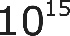 Incorrect answerChoices A, B, and C are incorrect because the cited sentences aren’t directly supported by the data presented in the table. While the findings in the table report on weed growth in soil stirred up during the day and night, these sentences discuss the prehistoric use of plowing to control weeds (choice A), the number of weed seeds buried beneath the soil surface (choice B), and the depth at which seeds are buried that prevents them from germinating (choice C).